Notare Berlin & Strauß		Bertl-Bormann-Straße 6, 74821 MosbachTelefon: 06261 898919-0Telefax: 06261 898919-19E-Mail: info@notariat-bs.deHomepage: notariat-berlin-strauss.deZurück an:						Absender:Datenblatt zur Vorbereitung einer General- und Vorsorgevollmacht1. Vollmachtgeber				Erste/r Vollmachtgeber/in		Zweite/r Vollmachtgeber/in2. Bevollmächtigte				Erste/r Bevollmächtigte/r		Zweite/r Bevollmächtigte/rdritte/r Bevollmächtigte/r		vierte/r Bevollmächtigte/rVertretung durch Bevollmächtigte:	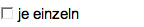 Sonstige Vertretungsberechtigung:										(bitte ausführen)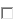 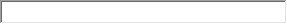 Notare Berlin & StraußBertl-Bormann-Str. 674821 MosbachVorname: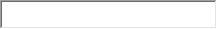 Notare Berlin & StraußBertl-Bormann-Str. 674821 MosbachNachname: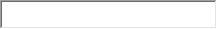 Notare Berlin & StraußBertl-Bormann-Str. 674821 MosbachStraße, Nr.: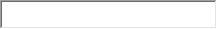 Notare Berlin & StraußBertl-Bormann-Str. 674821 MosbachPLZ, Ort: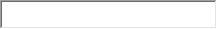 Notare Berlin & StraußBertl-Bormann-Str. 674821 MosbachE-Mail: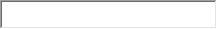 Notare Berlin & StraußBertl-Bormann-Str. 674821 MosbachTelefon/Fax: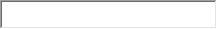 Anrede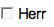 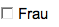 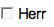 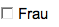 Vorname/n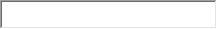 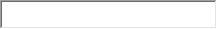 Nachname(Geburtsname)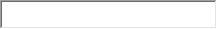 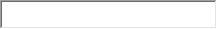 Geburtsdatum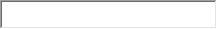 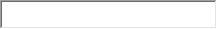 Straße/ Hausnummer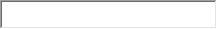 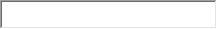 Postleitzahl/ Wohnort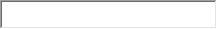 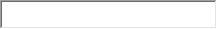 Telefon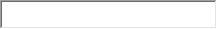 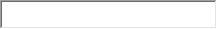 E-Mail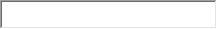 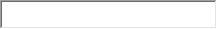 Familienstand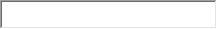 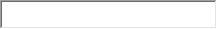 Staatsangehörigkeit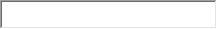 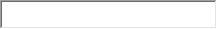 Übersetzung/ Dolmetscher erforderlich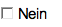 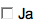 (Hinweis: Für Dolmetscher gilt § 16 BeurkG; Dolmetscher darf mit Urkundsbeteiligtem nicht verwandt sein. Um einen Dolmetscher muss sich selbst gekümmert werden!)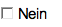 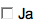 (Hinweis: Für Dolmetscher gilt § 16 BeurkG; Dolmetscher darf mit Urkundsbeteiligtem nicht verwandt sein. Um einen Dolmetscher muss sich selbst gekümmert werden!)Anrede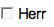 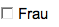 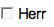 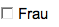 Vorname/n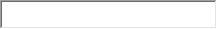 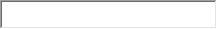 Nachname(Geburtsname)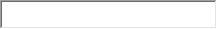 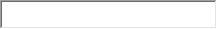 Geburtsdatum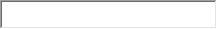 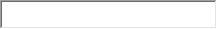 Straße/ Hausnummer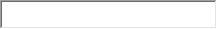 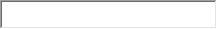 Postleitzahl/ Wohnort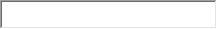 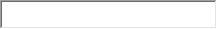 Anrede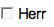 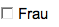 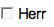 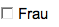 Vorname/n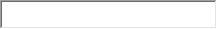 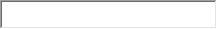 Nachname(Geburtsname)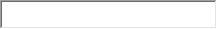 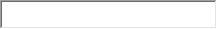 Geburtsdatum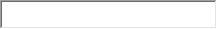 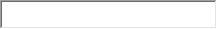 Straße/ Hausnummer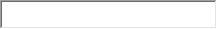 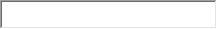 Postleitzahl/ Wohnort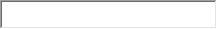 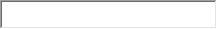 